 Анализ самообследованияОсновная цельОсновная цель образовательной политики  ГКОУ РД « Общеобразовательная школа-интернат № 6» в 2018-2019 учебном году –выполнение   ФЗ «Об образовании»:- создание необходимых условий, обеспечивающих выполнение ФГОС;- интенсивное использование инновационных механизмов развития системы образования; компетентностный подход, как основа формирования человеческого потенциала;- удовлетворение запроса социума. Школа, исходя из государственной гарантии прав граждан на получение бесплатного среднего общего образования, осуществляет образовательный процесс, соответствующих трём уровням образования.Начальное общее образование- I уровень (1-4 классы, нормативный срок освоения 4 года)..Начинается формирование познавательных интересов обучающихся и их самообразовательных навыков. Основное  общее образование- II уровень (5-9 классы, нормативный срок освоения 5 лет). Содержание образования в основной школе является относительно завершенным и базовым для продолжения обучения в средней общеобразовательной  школе, создавая условия для подготовки обучающихся дальнейшего образования, их самоопределения и самообразования. На второй ступени образования - закладывается фундамент общей образовательной подготовки школьников, создаются условия для самовыражения учащихся на занятиях, развития личности школьника, развитие его самостоятельной деятельности.Среднее общее образование   - III уровень  (10-11 классы, нормативный срок освоения программ 2 года). Эта ступень общего образования призвана обеспечить обучение с учетом потребностей, склонностей, способностей и познавательных интересов обучающихся. Учебный план третьей ступени отражает обязательный минимум содержания образования.На последней ступени обучения завершается образовательная подготовка обучающихся. Основная задача школы - достижение каждым выпускником функциональной грамотности, социализация в современном обществе и подготовка к дальнейшему образованию, а также получение аттестата. Для реализации поставленных задач в школе на начало учебного года имелась необходимая нормативно-правовая база, соответствующие локальные акты и положения. Поставленные перед коллективом задачи решались через совершенствование методики проведения уроков, индивидуальную и групповую работы со слабоуспевающими учащимися и учащимися, мотивированными на учебу, коррекцию знаний учащихся на основе диагностической деятельности учителя, развитие способностей и природных задатков учащихся, повышение мотивации к обучению у учащихся, а также ознакомление учителей с новой методической литературой.Модернизация российского образования ставит перед учителем средней общеобразовательной школы задачу переосмысления своей педагогической деятельности, пересмотра подходов и методов преподавания, использования комплекса средств, формирующих универсальные учебные действия, которые помогут школьнику стать полноценной социальной личностью, стремящейся реализовать свои возможности, способной делать осознанный и ответственный выбор. Федеральный государственный образовательный стандарт второго поколения строится на системно-деятельностном подходе. Следовательно, сегодня предстоит отойти от традиционной передачи готового знания от учителя ученику. Задачей учителя становится включить самого ученика в учебную деятельность, организовать процесс самостоятельного овладения детьми нового знания, применения полученных знаний в решении познавательных, учебно-практических и жизненных проблем. Для достижения цели и задач в образовательной организации сделано следующее:1.Составлен учебный план, позволяющий заложить фундамент знаний по основным дисциплинам;( прилагается)2.Создана структура и план методического совета школы( прилагается)3.Все методические объединения  имели планы работы( отчеты прилагаются)4.Проводилась работа по обеспечению сохранности здоровья и формированию здорового образа жизни.Содержание среднего общего образования в школе определяется образовательной программой, разработанной и реализуемой самостоятельно на основе государственных образовательных стандартов.Учебный план школы был составлен на основании базисного учебного плана и сохраняет в необходимом объеме содержание образования, являющееся обязательным на каждой ступени обучения. При составлении учебного плана соблюдалась преемственность между образовательными уровнями и классами. Школа работает в режиме шестидневной рабочей недели в одну смену. Образовательный процесс осуществляется в соответствии с уровнями общеобразовательных программ трех ступеней образования. Организация учебного процесса регламентируется учебным планом и расписанием занятий.  Максимальный объем учебной нагрузки обучающихся соответствует максимально допустимому количеству часов с учетом шестидневной  учебной недели.( кроме 1 классов) Учебный план состоит из инвариантной и вариативной части. Инвариантная часть составлена в соответствии с базисным учебным планом и обеспечивает выполнение требований государственных образовательных стандартов. Все предметы инварианта и школьного компонента обеспечены государственными программами. По всем предметам учебного плана учителями - предметниками составлено календарно-тематическое планирование, в котором указывается  используемый учебник, темы уроков на основании какой программы составлено данное планирование. С 1 по 7 класс Рабочие программы составлены по требованиям ФГОС.Уровень недельной нагрузки на ученика не превышал предельно допустимого. Школьный компонент был распределен на изучение предметов по базисному учебному плану.Образовательные программы и учебный план школы предусматривают выполнение основной функции школы - обеспечение базового общего и полного среднего образования и развития обучающегося. Согласно лицензии, школа реализует программы начального, основного, среднего общего образования и, по итогам прохождения государственной итоговой аттестации, выдаёт аттестаты государственного образца соответствующего уровня. Главным условием для достижения этих целей является включение обучающегося на каждом учебном занятии в развивающую его деятельность, с учётом его интеллектуальных способностей.ОБЩИЙ КОНТИНГЕНТ ОБУЧАЮЩИХСЯ.Общая численность обучающихся на 01.09.2018 г. составила 461 человек.На конец2018-2019 учебного года в школе обучалось 461обучающийся, из них:         в начальной школе  -255 обучающихся (10 классов),          в средней школе - 199 обучающихся ( 10 классов),в старшей школе –  7 обучающихся (1 класс).Педагогический коллектив школы стремится к тому, чтобы в процессе обучения  в наибольшей степени были реализованы способности, возможности, потребности  и интересы каждого обучающегося, чтобы каждый ученик смог осуществить  осознанный выбор индивидуальной образовательной и профессиональной траектории.  ОРГАНИЗАЦИЯ УРОЧНОЙ ДЕЯТЕЛЬНОСТИПРИОРИТЕТНЫЕ НАПРАВЛЕНИЯ ДЕЯТЕЛЬНОСТИПриоритетные направления деятельности  ГКОУ РД « Общеобразовательная средняя школа-интернат № 6» определены требованиями модернизации образования, социальным заказом, возможностями педагогического коллектива и проблемами, выявленными в ходе анализа:Организация оптимального учебно-воспитательного процесса на базе личностно ориентированного подхода с учётом индивидуальных особенностей обучающихся, их интересов, образовательных возможностей, состояния здоровья.Создание условий, обеспечивающих всестороннее развитие личности обучающихся и повышение профессиональной компетентности педагогов.Внедрение новых технологий обучения и воспитания.Переход к новым образовательным стандартам.Разработка формы учета достижений учащихся по предметам, позволяющей проследить личные успехи и неудачи в усвоении учебного материала в соответствии с динамикой развития учащихся (портфолио обучающегося), электронные классные журналы, дневники.Развитие открытого информационного пространства школы.Совершенствование системы воспитательной работы и дополнительного образования как резерва профильной подготовки, социализация обучающихся.Обеспечение комплексной безопасности, сохранение и укрепление здоровья участников образовательного процесса.Расширение спектра форм и методов работы, как с одарёнными, так и слабоуспевающими, имеющими проблемы со здоровьем, в том числе, с ограниченной двигательной активностью (по мере необходимости), детьми. Обогащение традиционной классно-урочной  системы активными способами организации учебной, познавательной и развивающей деятельности: конференции, слёты, учебные игры, проекты, фестивали и другие.Формирование здоровьесберегающей образовательной  среды, учитывающей адаптационные резервы школьников и обеспечивающей сохранение их психосоматического здоровья и духовно-нравственное развитие.Развитие системы мотивации педагогических и управленческих кадров к профессиональному росту, совершенствование системы дополнительного профессионального образования через предметные МО.УСПЕВАЕМОСТЬ, КАЧЕСТВО ЗНАНИЙВ соответствии с п.3. ст.5 Закона «Об образовании» школа обеспечивает доступность и бесплатность начального общего, основного общего и среднего общего образования. Школа предоставляет очную форму обучения.ИНФОРМАЦИЯ О КАЧЕСТВЕ ЗНАНИЙ ЗА I ПОЛУГОДИЕ 2018-2019 УЧЕБНЫЙ ГОДпо предмету: АНГЛИЙСКИЙ ЯЗЫК,                                      по предмету: РУССКИЙ ЯЗЫКпо предмету:  ИСТОРИЯ по предмету:  ОБЩЕСТВОЗНАНИЕ Итоги муниципальных контрольных работ по русскому языку, математике  в  3 классах за I полугодие 2018/2019 учебного года.В целях осуществления внешней экспертизы результатов освоения основной образовательной программы начального общего образования  18, 20  декабря 
2018 года в ГКОУ РД «Общеобразовательная средняя школа-интернат № 6» были проведены контрольные работы.Цель: отслеживание динамики обученности учащихся, прогнозирование результативности их дальнейшего обучения, выявление недостатков в работе.  Анализ контрольных работ позволил установить динамику формирования конечных результатов, вскрыть недостатки, установить их причины. В выполнении контрольных работ по русскому языку, математике    приняли участие  обучающиеся 3 классов.Анализ результата контрольной работы по русскому языку    показывает организацию «на хорошем уровне: с контрольным диктантом справились  91,5 %  обучающихся, качество знаний составило  75 %. 	  Основными ошибками при выполнении заданий по русскому языку были следующие:Правописание слов с непроизносимыми согласными.Правописание слов с безударными гласными в корне.Раздельное написание предлогов со словами.Падежные окончания имен существительныхРезультаты контрольной работы  по математике свидетельствуют о том, что  92% обучающихся успешносправились с ними, качество знаний составило 62%,Основными ошибками при выполнении заданий по математике были следующие:Решение примеров.                                                           Геометрический материалРешение задач                                                                     Сравнение величин.Вывод: 1. Считать качество подготовки  учащихся 3 классов начальной школы 
по русскому языку и математике соответствующим требованиям федерального компонента государственного образовательного стандарта.2. Отметить:2.1 результаты учащихся 3  классов по русскому языку, выполнивших контрольную работу (диктант) с общей успеваемостью 91,5%,   качеством знаний 75%, средним баллом  3,9;2.2 результаты учащихся 3 классов по математике с общей успеваемостью 92%, качеством знаний 64 %, средним баллом 3,8.Рекомендации для улучшения учебных показателей по русскому языку
и математике:1.Учителям 3 классов Байрамкулиевой Р.Ш., Абдуллаевой Э.И.:	- продолжить развивать положительную динамику формирования основных знаний, умений и навыков обучающихся по итогам выполнения контрольных работ; - работать над устранением ошибок и недочетов, допущенных учащимися при выполнении проверочных работ; - эффективно использовать возможности индивидуальной 
и дифференцированной работы с учащимся для улучшения основных учебных показателей, повышать основные учебные показатели учащихся;- целенаправленно работать с обучающимися, имеющими потенциальные способности к изучению предметов, мотивированными (одаренными) учащимися, вовлекая их в коллективные формы работы.2. Руководителю ШМО учителей начальных классов Гасановой С.М. провести анализ уровня обученности учащихся  3 классов по результатам контрольных работ с целью выработки действенных решений по вопросам устранения наиболее существенных пробелов в знаниях учащихся, повышения прочности и качества усвоения программного материала всеми обучающимися.Результаты муниципальных контрольных работ по русскому языку 
в 3 классах за I полугодие 2018/2019 учебного года (18.12.2018)Результаты муниципальных контрольных работ по математике 
в 3 классах за I полугодие 2018/2019 учебного года (20.12.2018)Результаты муниципальной проверочных работ( МПР) в 5-8 классах за 1 полугодие 2018-2019 учебного года.Муниципальные проверочные работы  в 4 классах.( 12-14 .02.2019.)С целью выявления   уровня общеобразовательной подготовки обучающихся  4 классов  по русскому языку, математике и окружающему миру требованиям ФГОС НОО, а также осуществления  диагностики достижения предметных и метапредметных результатов, в том числе уровня сформированности универсальных учебных действий (УУД),согласно    плану МКУ ДГУО «О проведении мониторинга качества образования». 12-14  февраля 2019 года были проведены  муниципальные проверочные работы  по предметам (русский язык, окружающий мир)Проведениепроверочных работ осуществлялось в соответствии с Инструкцией  по проведению работ и системой оценивания их результатов. Цель анализа – получение данных, позволяющих представить уровень образовательных достижений по ряду предметов, выявить недостатки, построить траекторию их исправления и подготовить методические рекомендации для учителей, учеников и их родителей.Русский язык.4а  класс (учитель  Гасанова С.М..)Дата проведения МПР  –  12-13.02. 2019 гКачественная оценка результатов выполнения МПР по русскому языку в 4а классеПоказатели участия:Результаты:                                     4б класс.Русский язык( учитель Магомедова М.Р)Дата проведения МПР  –  12-13.02. 2019 гКачественная оценка результатов выполнения МПР по русскому языку в 4б классеПоказатели участия:Результаты:Итого: « Русский язык»Проблемно-ориентированный анализ итогов МПР1. Работа состояла из 16 заданий.Проверочная работа состояла из 2 частей, которые выполнялись в разные дни и различались по содержанию и количеству заданий.Часть 1 содержала 3 задания: диктант (задание 1) и 2 задания по написанному тексту.Часть 2 содержала 13 заданий, в том числе 9 заданий к приведенному в варианте проверочной работы тексту для чтения.Типичные ошибки:Правописание  безударных гласных в корне слова -8 учащихся /15 %Правописание непроизносимой согласной-6учащихся/12%Правописание  падежныхокончаний имен  прилагательных-5 учащихся 10%Правописание  парных согласных в корне слова  -4 учащихся/ 8%Правописание предлогов и приставок -6 учащихся /12%Правописание разделительного Ь знака – 2 учащихся/ 4% Правописание заглавной буквы -  2 учащихся/4%Правописание частицы не с глаголами-  3учащихся/ 6% Пропуск и замена букв, слова – 9 / 17% Пунктуационные ошибки -2 учащихся /4%Выводы:1)   У учащихся сформированы умения:-Умение писать текст под диктовку, соблюдая в практике письма изученные пунктуационные нормы;- Умение распознавать главные члены предложения. Находить главные и второстепенные (без деления на виды) члены предложения.-Умение распознавать части речи. Распознавать грамматические признаки слов; с учетом совокупности выявленных признаков (что называет, на какие вопросы отвечает, как изменяется) относить слова к определенной группе основных частей речи.- Умение распознавать значение слова; адекватно формулировать значение слова в письменной форме, соблюдая нормы построения предложения и словоупотребления. Определять значение слова по тексту.- Умение распознавать имена существительные в предложении, распознавать грамматические признаки имени существительного.- Рекомендации:В рамках реализации междисциплинарных программ ФГОС НОО «Формирование универсальных учебных действий» и «Чтение. Работа с текстом» необходима организация работы с текстом и другими источниками информации на каждом уроке по любому предмету. Следует продумать работу с различными источниками информации.Для анализа важно отбирать тексты разных стилей, родов и жанров. Особое внимание следует обратить на работу с информационными текстами. Методика работы с текстом должна быть дополнена его маркировкой, работой со структурными частями текста, сопоставлением информации текста с информацией другого текста, иллюстрации, репродукции картины, таблицы, диаграммы  и т. п. Формировать умения находить, обрабатывать и оценивать информацию текста.Организовать работу по формированию умения извлекать информацию из текстов для различных целей. Обратить внимание на письмо под диктовку, включать ежедневно в работу.Отрабатывать навыки соблюдения  в повседневной жизни нормы речевого этикета и правила устного общения; оценивать правильность (уместность) выбора языковых средств устного общения на уроке, в школе, в быту, со знакомыми и незнакомыми, с людьми разного возраста.Окружающий мир Дата проведения МПР по окружающему миру – 14 февраля 2019 годаКачественная оценка результатов выполнения проверочной работы по предмету «Окружающий мир; в 4 а классеПоказатели участия:Результаты: Дата проведения МПР по окружающему миру – 14 февраля 2019   годаКачественная оценка результатов выполнения проверочной работы по  предмету« Окружающий  мир» в 4 б классеПоказатели участия:Результаты:ИТОГО.  Предмет « Окружающий мир»Показатели участия:Результаты:Проблемно-ориентированный анализ итогов  муниципальных проверочных работ .Работа состояла из двух частей, которые различались по содержанию и количеству заданий.Часть 1 содержала 6 заданий: 2 задания, предполагающие выделение определенных элементов на приведенных изображениях; 3 задания с кратким ответом (в виде набора цифр, слова или сочетания слов) и 1 задание с развернутым ответом.Часть 2 содержала 4 задания с развернутым ответом.Выводы: 1)    У учащихся сформированы умения:- Узнавать изученные объекты и явления живой и неживой природы; использовать знаковосимволические средства для решения задач. - Освоение доступных способов изучения природы (наблюдение, измерение, опыт), овладение логическими действиями сравнения, анализа, синтеза, установления аналогий и причинно-следственных связей построения рассуждений, осознанно строить речевое высказывание в соответствии с задачами коммуникации. Вычленять содержащиеся в тексте основные события; сравнивать между собой объекты, описанные в тексте, выделяя 2-3 существенных признака.-Сформированность уважительного отношения к России, своей семье, культуре нашей страны, её современной жизни; готовность излагать свое мнение и аргументировать свою точку зрения; осознанно строить речевое высказывание в соответствии с задачами коммуникации.2)  Допущены типичные ошибки на:- Овладение начальными сведениями о сущности и особенностях объектов, процессов и явлений действительности (природных, социальных, культурных, технических и др.);-проводить несложные наблюдения в окружающей среде и ставить опыты, используя простейшее лабораторное оборудование;- использование знаково- символических средств представления информации длясоздания моделей изучаемых объектов и процессов.Рекомендации  На урокахокружающего мира необходимо:развивать умение владеть широким арсеналом приемов рассуждений;учить понимать содержание заданий; систематически работать над формированием умения самостоятельно находить в учебнике и дополнительных источниках сведения по определенной теме природоведческого и обществоведческого характера, излагать их в виде сообщения, рассказа;применять иллюстрацию учебника как источник знаний, формировать умения раскрывать содержание иллюстрации;Общие выводы и рекомендации:      Обучающиеся 4 классов в целом справились с предложенной работой и показали базовый уровень достижения предметных и метапредметных результатов, однако в результаты отдельных заданий требуют доработки по устранению недочётов.На основании выявленных недочетов в подготовке выпускников начальной школы  необходимо:- совершенствовать работу методического объединения учителей начальных классов в условиях внедрения ФГОС и новых форм проведения итоговой аттестации; - выявить причины недостатков в подготовке учащихся и продумать пути и средства их устранения; - при проведении текущих и итоговых проверок знаний учащихся чаще использовать материалы и инструментарий, используемые в рамках новой формы проверки знаний; - совершенствовать формы и методы проведения учебных занятий, использовать возможности для организации индивидуального и дифференцированного обучения школьников;- больше внимания уделять не только отработке стандартных алгоритмов решения задач, но и формированию умений применять знания для решения задач в несколько измененной или новой для ученика ситуации; чаще использовать задачи практического содержания; - больше внимания уделять развитию общеучебных умений и навыков учащихся: умение находить и анализировать информацию, умение работать с различными источниками информации; умение найти более рациональный способ решения, умение осуществлять самоконтроль при выполнении заданий.- больше внимания уделять развитию самостоятельности мышления учащихся. Результаты проверочных работ в 1 классахРусский язык 1 класс 17.04.2019 г.ДиктантМатематика 1 класс 18.04.2019 г.Контрольная работаРезультаты итоговых работ во 2-3 классах по учебным предметам (русский язык, математика)Русский язык  2 класс 15 маяДиктантМатематика  2 класс 16 маяКонтрольная работаРусский язык 3 класс 15 маяДиктантМатематика  3 класс 16 маяКонтрольная работаВ соответствии с приказами Министерства образовании и науки Республики Дагестан       № 490-01/19 от 15 марта 2019 года«О проведении в 2019 году Всероссийских проверочных работ ( ВПР-2019)в 4-7, 10-11 классах общеобразовательных организаций Республики Дагестан» , МКУ ДГУО от 20.03.2019 г.№ 71/у  « О проведении    в 2019 году Всероссийских проверочных работ  ( ВПР- 2019) в 4-7, 11 классах общеобразовательных организаций города Дербента» , а также в целях проведения мониторинга учебных достижений обучающихся в ГКОУ РД « Общеобразовательная средняя школа-интернат № 6» прошли Всероссийские проверочные работы.График проведения Всероссийских проверочных работ в 2019 году в начальной школеРезультаты  ВПР  2019Математика   4 кл.Русский язык   4 кл. Окружающий мир   4 класс                                                                   ПРОМЕЖУТОЧНАЯ АТТЕСТАЦИЯСогласно школьному плану с 10 по 24 мая 2017 года проходили административные контрольные работы для 2 – 8,10  классов согласно положению и графику проведения промежуточной аттестации.Цель: выявить уровень универсальных учебных действий – (знаний, умений и навыков) учащихся школы; отследить динамику обученности учащихся, провести коррекцию деятельности учителя и учеников для предупреждения неуспеваемости. Срезы проходили в форме контрольных работ, диктантов, тестов и ВПР. На заседаниях методических объединений проанализированы результаты данных срезовых работ, выявлены типичные ошибки, спланирована работа над ними, проведена корректировка тематического планирования.Сводная таблица результатов промежуточной аттестации обучающихся.2018-2019 учебный год  Результаты успеваемости и движения учащихся за 2018-2019уч.г.Итоги учебного года :Успеваемость по школе -99Качество обученности составляет 60                                          ПОДГОТОВКА К ЕГЭ , ОГЭВ течение 2018-2019 учебного года в школе велась целенаправленная, планомерная, систематическая подготовка участников педагогического процесса к ГИА. В соответствии с нормативно-правовыми документами по организации и проведению ГИА-9,ЕГЭ-11 был разработан план-график подготовки учащихся  к ОГЭ, который был вынесен на  обсуждение методических  предметных объединений школы и утвержден директором школы. В соответствии с данным планом директор, заместитель директора,  методические объединения, также составили планы работы по подготовке учащихся к государственной итоговой аттестации. В течение  2018-2019 учебного года для учителей-предметников проводились  совещания, на которых были  рассмотрены результаты  ГИА 2017. В начале 2018-2019 учебного года сформирована база данных по обучающимся школы для сдачи  ГИА 2019, которая обновлялась в течение года, оформлен информационный стенд, посвященный ГИА-2019, а так же информационные стенды в предметных кабинетах. Учителя-предметники уделяли большое внимание разбору различных вариантов тестовых заданий на уроках, элективных курсах, дополнительных и индивидуальных. Проведены внутришкольные пробные экзамены по русскому языку и математике, а также предметам по выбору в форме и по материалам ОГЭ. 	 В течение года осуществлялось постоянное информирование обучающихся 9, 11 классов и их родителей по вопросам подготовки к ГИА через родительские и ученические собрания, на которых они знакомились с перечнем нормативно-правовой документации, методическими рекомендациями по организации деятельности выпускников во время подготовки и прохождения ГИА. Данная информация зафиксирована в протоколах родительских и ученических собраний, которые содержат дату проведения, тему собрания, темы и список выступающих, список присутствующих, их росписи в получении соответсвующей информации.       До сведения обучающихся и их родителей своевременно доводились результаты  диагностических работ, учителя-предметники проводили анализ работ с целью выявления причин неудач обучающихся и устранения пробелов в знаниях, на протяжении года проводились корректировки  работы планов мероприятий по подготовке к ГИА.         Вопрос подготовки к ГИА-2019 в течение года был на внутришкольном контроле. Просматривалась работа с бланками, КИМами, посещаемость занятий  обучающимися, наличие информационных уголков в классах, организация подготовки к ОГЭ на уроках и индивидуальных занятиях. В соответствии с планом внутришкольного контроля администрацией школы были проведены тематические проверки и проанализирована работа по следующим показателям:выполнение общеобразовательных программ в выпускных классах;организация повторения учебного материала;соответствие уровня знаний выпускников 9, 11 классов обязательному минимуму содержания основного общего образования и обязательному минимуму содержания среднего общего образования и требованиям к уровню подготовки выпускников (административные контрольные работы);готовность ОУ к проведению государственной итоговой аттестации;выполнение указаний к ведению классного журнала, устранение замечаний по ведению журнала;система учета знаний учащихся; выполнение требований к заполнению аттестатов и приложений к ним.Сочетание административного контроля с самоконтролем и самоанализом деятельности педагогов позволило достичь достаточного уровня подготовки к государственной (итоговой) аттестации и способствовало её организованному проведению.             Помимо ВШК систематически велась работа по участию выпускников 9,11 классов в репетиционных экзаменах по:русскому языку и математике, где использовались материалы телекоммуникационная система «СтатГрад»; физике, биологии, химии, географии, обществознанию, литературе, информатике и ИКТ;с выпускниками проводились инструктажи по заполнению экзаменационных материалов, учителя – предметники использовали бланки для заполнения при проведении текущих проверок, срезов.Проверяя данное направление подготовки к государственной итоговой аттестации отмечаем: строгое соблюдение порядка проведения государственной итоговой аттестации основного общего и среднего общего образования. составление диагностических карт и таблиц для сбора, обработки следующих сведений:результаты ОГЭ по русскому языку и математики;результаты ЕГЭ;распределение выпускников;анализ уровня подготовки и проведения государственной итоговой аттестации;сравнение результатов обучения выпускников по итогам года и результатов экзаменов;динамика результатов государственной итоговой аттестации выпускников за несколько ет;итоги государственной итоговой аттестации выпускников. На заседании ШМО рассматривались вопросы: Ознакомление с нормативно-правовыми актами, регулирующими порядок проведения государственной итоговой аттестации выпускников; Формы проведения экзаменов;Анализ качества образования обучающихся 9-11 классов за учебный год.Допущено к государственной итоговой аттестации в форме ОГЭ 32 обучающихся 9-х классов: в форме ЕГЭ-7 учащихся 11 класса.5 декабря 2018 года, учащиеся 11 класса нашей , как и все выпускники  школ России, писали  выпускное  сочинение. Экзамен начался в 10 часов. Продолжительность итогового сочинения  составила3 часа 55 минут (235 минут). На выбор детей были представлены 5 тем из заранее рекомендованных ФИПИ направлений, которые представляли собойпары антонимов из противоречивых нравственных и философских понятий.Отцы и дети                  110. Что важнее для детей: советы родителей или их пример?Мечта и реальность.     208. Всякая ли мечта достойна человека?Месть и великодушие. 305. Почему великодушие свидетельствует о внутренней силе человека?Искусство и ремесло.   409. Как искусство помогает понять действительность?Доброта и жестокость. 506.Какие жизненные впечатления помогают верить в добро? В рамках заявленной темы сформулировали свою позицию,, доказали ее, подкрепляя аргументы из литературного материала. Все учащиеся справились с заданием.Итоговое собеседование  В связи с внедрением итогового устного собеседования по русскому языку как допуска к государственной итоговой аттестации по образовательным программам основного общего образования в 2019 году, с учащимися  9 классов нашей школы 13  февраля    было проведено устное собеседование по русскому языку, в котором приняли участие  32 ученика.  
  Учащиеся выполняли устно задания контрольного измерительного материала, состоящего из четырех заданий, включающих в себя чтение текста вслух, пересказ текста с привлечением дополнительной информации, монологическое высказывание по одной из выбранных тем и диалог с экзаменатором - собеседником. На выполнение работы каждому участнику отводилось, в среднем, 15 минут. Велась аудиозапись ответов участников устного собеседования. Оценка выполнения заданий итогового собеседования осуществлялась экспертами непосредственно в процессе ответа по специально разработанным критериям по системе «зачет/незачет». Анализ результатов устного собеседования по русскому языку показал, что все учащиеся  9 классов получили  «зачет »и допущены к итоговой аттестации.  Задачи:1. Оптимизация учебной, психологической нагрузки обучающихся, выпускников.1. Провести корректировку учебного плана (вариативная часть)  для оптимизации количества учебных часов на основные предметы, и предметы выбираемые выпускниками для сдачи ГИА.Учителям-предметникам необходимо  создание на каждом уроке таких условий, чтобы основами изучаемого материала учащиеся овладели на самом уроке, но усваиваться эти основы должны не механически, а осознанно( добросовестная подготовка к каждому уроку, проработка поурочного плана).В частности, учителям - предметникам при подготовке к уроку необходимо  продумать не только объем информации, с которой будет знакомить учащихся, но главным образом те методы, приемы, средства, которые позволяют учащимся овладеть основами изучаемого материала уже на самом уроке. Необходимо добиваться того, чтобы новый материал осмысливался и частично запоминался именно на уроке. Это достигается прежде всего умением учителя выделять главное, чтобы учащиеся поняли и усвоили суть (главную идею, закон и правило), а не второстепенный материал.2. Создание возможности для максимального развития каждого ученика в условиях коллективной работы (на уроке).        Как правило, учитель в процессе подготовки ориентируется на среднего ученика. Известно, что учащимся одного класса необходимо разное время на выполнение общего задания, поэтому более сильные ученики, выполнив работу, тратят оставшееся время впустую. Для создания условий, способствующих максимальному развитию каждого ученика, необходимо продумывать не только содержание, но и объем работы для более сильных учащихся, т.е. использовать дифференцированный подход в обучении.        3. Наличие определенной структуры. В данном случае имеется в виду не внешняя сторона дела (опрос, объяснение, закрепление), а его внутренняя структура, которая незаметна для учащихся, но четко продумана педагогом.  Структура урока - это организация системы элементов урока, способствующая эффективному взаимодействию учителя и учащихся. Она определяется прежде всего тем, на что ориентируется учитель при подготовке к уроку: на продумывание своей работы или на организацию познавательной деятельности учащихся. Это в свою очередь зависит от того, какая цель должна быть достигнута на конкретном уроке.            4. Увеличение доли самостоятельной работы учащихся на уроке. По результатам ВШК 2016-2017 учебного года выявлена закономерность на уроках   сочетается трудная и напряженная работа учителя с бездельем отдельных  учащихся, которые только делают вид, что внимательно слушают учителя.            5. Соблюдение межпредметных и внутрипреметных связей.           6. Формирование и повышение уровня  общеинтеллектуальных навыков учащихся ( прежде всего вычислительных и навыков чтения). Надо учить работать с учебником именно на уроке, школьники должны учиться выделять главное из прочитанного, составлять план прочитанного, уметь конспектировать. 2.  Повышение мотивационной составляющей:-повышение мотивации  обучающихся, в т.ч. выпускников к  учебной деятельности,  к результатам ГИА,  к  профессиональному самоопределению.-для успешной сдачи обучающийся должен знать процедуру экзамена, понимать смысл предлагаемых заданий и владеть методами их выполнения, уметь правильно оформить результаты выполнения заданий, уметь распределять общее время экзамена на все задания, иметь собственную оценку своих достижений в изучении предмета. -проведение диагностики познавательных потребностей обучающихся;3. Совершенствование деятельности учителей-предметников по повышению качества подготовки выпускников к ГИА.1.Педагогическому коллективу вести целенаправленную систематическую предпрофильную и профильную работу по повышению качества образования обучающихся 9 класса в соответствии с Планом работы школы на 2017-2018 учебный год. 2.Учителям- предметникам, преподающим в 9-м классе, классному  руководителю 9-го класса строго выполнять план деятельности школы по подготовке к ГИА, план мероприятий по устранению пробелов в подготовке к государственной итоговой аттестации. 3.Учителям -предметникам, преподающим в 9 классе, организовать разноуровневую систему обучения, осуществлять индивидуализацию обучения, продолжать проводить индивидуальные и групповые консультации, а также вести систематическую работу с банком тренировочных материалов демоверсий КИМов по всем предметам.  4.  Провести в декабре 2017 года внутришкольный семинар  «Практика работы по подготовке к ГИА в школе: успехи и неудачи» с участием всех педагогов, работающих в 8-11 классах.4. Корректировка в работе администрации школы в рамках подготовки и проведения ГИА. 1.Провести  педагогический совет по теме «Система работы с обучающимися по подготовке к ГИА: анализ деятельности»  до ноября 2017 года. 2. Осуществлять контроль качества преподавания  русского языка, математики и предметов по выбору, внести в систему ВШК персональный контроль за работой учителей - предметников.3. Администрации школы усилить контроль за проведением уроков учителей и занятиями во второй половине дня, где проводиться подготовка к итоговой аттестации.4. Практиковать репетиционные работы в форме ОГЭ в рамках промежуточной аттестации в различных классах с учетом возрастных особенностей учащихся.5. Классному  руководителю совместно с зам. директора по УВР Брилевой Н.М.  информировать родителей о результатах срезов и уровне подготовки учащихся  к ОГЭ на классном собрании.6. Продолжить работу по совершенствованию  системы организации итоговой аттестации выпускников школы в форме ГИА через повышение информационной компетенции участников образовательного процесса;Выработать  программу  подготовки учащихся к ГИА-9, которая будет начинаться с начального звена             7. Внести корректировку в  систему организационно-методических мероприятий по подготовке и проведению ГИА-9, в которой необходимо выделить следующие направления: -организационное направление деятельности: координация действий администрации и педагогов школы направленных на повышение качества подготовки к ГИА : администрация- педагоги- родители- учащиеся.-контрольно-коррекционное направление деятельности:  выявление уровня подготовки и проведения ГИА .-информационное направление:информационная осведомленность всех участников образовательного процесса, как условие включенности в процедуру подготовки и проведения ГИА: администрация –педагоги- родители -учащиеся.-аналитическое направление: проведение анализа  направлений работы по подготовке к ГИА: формирование  мониторингов, отчетов.-материально-техническое направление: создание благоприятных условий для подготовки учащихся к ГИА. Подготовка информационных материалов на печатной основе (рекомендации, инструкции, анкеты и д.р.). Обеспечение обучающихся учебным оборудованием.-методическое направление::упорядоченная (осмысленная) и целенаправленная организация всех участников образовательного процесса при подготовке и проведении ЕГЭ и ГИА. Администрация- педагогический коллектив- - учащиеся. Разработка и изучение нормативно- правовой базы подготовки и проведения ГИА. Рекомендации, инструкции для педагогов. Именно при таком комплексном подходе к процессу подготовки обучающихся к итоговой государственной аттестации возможно достичь высоких результатов ГИА-9 в системе.Итак, исходя из опыта работы нашей школы, можно предложить следующие рекомендации:Работа по подготовке обучающихся к государственной  итоговой аттестации в формате ОГЭ должна начинаться на раннем этапе обучения, что уже было взято за основу в прошлом году;Педагогам необходимо осуществлять личностно-ориентированный и дифференцированный подход к учащимся;Учителю-предметнику необходимо использовать в учебно-воспитательном процессе современные образовательные ресурсы, новые методы обучения, активно привлекать электронные образовательные ресурсы, возможности Интернет-сети;Необходимо расширять научный кругозор обучающихся, вовлекать их в научно-исследовательскую деятельность;Активно работать над повышением квалификации педагогических работников, самообразованием учителей. Постоянно проводить работу с родительской общественностью, качественно и достоверно информировать родителей обо всем, что связано с подготовкой и проведением государственной итоговой аттестации в формате ОГЭ.Предложения на 2019 - 2020учебный годНа основании выше изложенного при организации мероприятий по подготовке к государственной итоговой аттестации 2018 – 2019 учебном году предлагаем:Продолжить работу по составлению плана мероприятий по подготовке и проведению государственной итоговой аттестации в начале учебного года на ШМО и педагогическом совете.На заседании ШМО обсудить результаты государственной итоговой аттестации выпускников 9-х, 11-х  классов; разработать план устранения недостатков и обеспечить его выполнение в течение года.В ВШК включить классно – обобщающий контроль 9 и 11 классов по вопросу качества обученности  выпускников и их подготовки к государственной (итоговой) аттестации.Определить системный подход в работе с тремя категориями учащихся (одаренными, «резерв», слабоуспевающими) с целью повышения успеваемости и качества знаний, участие в школьных, городских, региональных олимпиадах. Учителям-предметникам в педагогической деятельности: стимулировать познавательную деятельность учащихся как средства саморазвития и самореализации личности; применять формы и методы работы со средними, слабыми учащимися по развитию их интеллектуальных способностей; использовать индивидуализацию и дифференциацию обучения учащихся; работать над повышением уровня самостоятельности выпускников при подготовке к государственной (итоговой) аттестации; осуществлять взаимодействие между семьёй и школой с целью организации совместных действий для решения успешности обучения и социализации личности.Вывод: с одной стороны, можно сказать, что в школе созданы условия для участия во многих олимпиадах, что даёт возможность выбора в соответствии с потребностями и интересами учащихся.У учащихся имеется возможность пополнения портфолио личных достижений, а у классного руководителя есть возможность отслеживания динамики личного роста учащихся.Однако, необходимо, чтобы учителя в системе анализировали не только содержание олимпиадных заданий, но и типичные ошибки учащихся. Особое внимание следует уделять заданиям метапредметного содержания и практической направленности. Необходимо также, чтобы на заседаниях МО проводился анализ результативности участия в олимпиадах для выявления западающих тем и алгоритмов выполнения заданий.МЕТОДИЧЕСКАЯ РАБОТA ШКОЛЫ.Методическая тема школы: «Повышение качества образования через развитие профессиональных компетенций педагогов в условиях введения ФГОС, использование оптимальных форм и методов организации учебной деятельности обучающихся»Важнейшим средством повышения педагогического мастерства учителей связующим в единое целое свою систему работы школы является хорошо организованная методическаяработа. Роль методической работы значительно возрастает в современных условиях в связинеобходимостью рационально и определенно использовать новые методики, приемы и формы обучения, постоянно накапливающийся опыт по решению образовательных и воспитательных проблем. Учитывая уровень учебно-воспитательного процесса, сложившиеся традиции, запросы и потребности учителей, состояние учебно-материальной базы, а также особенностей состава учащихся, была выбрана следующая проблема, над которой работает педагогический коллектив школы: формирование и развитие творческого потенциала субъектов образовательного процесса школы в условиях реализации ФГОС начального общего образования (НОО) и ФГОС основного общего образования (ООО) и введения ФГОС старшей ступени образования с целью создания условий для развития учительского потенциала и повышения уровня профессионализма педагогов для успешной реализации ФГОС второго поколения.Работа методического совета школыЦель анализа:выявление результативности методического совета в решениипоставленных задач.школе создан методический совет, план работы которого подчинен задачам методической работы и находится в соответствии с методической темой школы. В него вошли директор школы, заместители директора, руководители школьных методических объединений, педагог-организатор, социальный педагог.Приоритетные направления в работе методического совета:создание условий для повышения эффективности и качества учебно-воспитательного процесса;совершенствование методических приемов, способов преподавания учебных дисциплин;изучение и внедрение в педагогический процесс новых педагогических технологий с целью повышения качества знаний, умений и навыков учащихся, развития познавательного интереса;- изучение и распространения положительного педагогического опыта.Работа методического совета строилась в тесном контакте с методическими объединениями, через педсоветы, «круглые столы», семинары.На каждом заседании методического совета подводились итоги работы учителей-предметников над повышением качества знаний, умений и навыков учащихся, работы по предупреждению неуспешности в обучении, работы с учащимися с повышенной учебной мотивацией.Работа методического совета основывалась на общей воспитательно-образовательной цели школы, состоящей в развитии личности ученика и учителя.Состоявшиеся открытые уроки анализировались и рассматривались с точки зрения оптимизации учебного процесса, системно-деятельностного подхода в обучении, применении здоровьесберегающих технологий и форм организации учебно - воспитательного процесса, интерактивных технологий. Все открытые уроки имели практико-ориентированную направленность.План работы методического совета подчинен общим методическим задачам школысоответствии с методической темой школы «Формирование и развитие творческого потенциала субъектов образовательного процесса школы в условиях реализации ФГОС начального общего образования (НОО) и ФГОС основного общего образования (ООО) и ФГОС старшей ступени образования».Основные цели методической работыОказание помощи учителям в освоении и  реализации  инновационных образовательных технологий   в рамках требований ФГОС. Повышение профессиональной компетенции и уровня квалификации педагогов. Обеспечение единства и преемственности между ступенями при переходе  к непрерывной системе образования в условиях внедрения новых стандартов. Организация научно-исследовательской работы учителей и учащихся, подготовка сильных учащихся к предметным олимпиадам, конкурсам  и конференциям. Задачи методической работы Продолжить работу по реализации ФГОС.  Совершенствовать  методику преподавания для организации работы с учащимися,  мотивированными на учебу и с  низкой мотивацией обучения. Развивать и совершенствовать систему поддержки одаренных учащихся. Использовать инновационные технологии для повышения качества образования. Привести в систему работу учителей-предметников по темам самообразования, активизировать работу по выявлению и обобщению, распространению передового педагогического опыта творчески работающих педагогов. Активизировать работу школьного сайта. Повысить эффективность работы методических объединений. Направления методической работы Аттестация учителей. Повышение квалификации учителей (самообразование, курсовая подготовка, участие в семинарах,  ГМО, вебинарах ,интернет-педсоветах, мастер-классах). Управление качеством образования.  Проведение мониторинговых мероприятий  ВСОКО.  Внеурочная деятельность по предмету. Обобщение и представление опыта работы учителей (открытые уроки,  творческие отчеты, публикации,  разработка методических материалов) на различных уровнях. Формы   методической   работы Педагогический совет Методический совет Творческие группы Семинары Индивидуальные консультации с учителями-предметниками Аттестационные мероприятия Предметные недели План на 2018-2019 уч. год выполнен полностью. В течение года методическим советом было проведено четыре заседания. Одной из тем заседания являлось «Введение ФГОС основного общего образования (ООО) и ФГОС среднего уровня образования». Рассмотрение данной темы способствовало решению общих методических задач школы при работе над темой школы. В течение года методический совет осуществлял координацию деятельности методических объединений и определял стратегические задачи развития школы.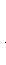 Вывод: вся деятельность методического совета способствовала росту педагогическогомастерства учителя, повышению качества учебно-воспитательного процесса и разработке новых стандартов.Работа методических объединенийЦель анализа:выявление результативности выполнения целей и задач,возложенныхна методические объединения (М/О).Одной из основных задач, сформулированных в результате анализа работы М/О школы, в 2018 - 2019 учебном году была поставлена задача совершенствования педагогического мастерства учителей, их компетентности и широты знаний в области преподаваемых дисциплин, повышение качества проведения учебных занятий на основе внедрения новых педагогических технологий, создание в школе благоприятных условий для умственного и физического развития каждого ученика. Над этой задачей работали методические объединения учителей:М/О учителей начальных классов  – руководитель  Гасанова С.М ;М/О учителей математического цикла  – руководитель Шихкеримов М.Р. (первая квалификационная категория);М/О  учителей лингвистического цикла  – руководитель Рустамова Р.С..( высшаяквалификационная категория);М/О учителей гуманитарного цикла  – руководитель  Байрамов Г.А. ( высшая квалификационная категория);В школе работает высококвалифицированный педагогический коллектив, обладающий достаточно высоким потенциалом для решения проблем организации и повышения качества учебно-воспитательного процесса.методическая тема школы и вытекающие из нее темы М/О соответствуют основным задачам, стоящим перед школой. Все учителя школы объединены в предметные М/О, то есть, вовлечены в методическую систему школы. Тематика заседаний М/О и педагогических советов отражает основные проблемные вопросы, которые стремится решать педагогический коллектив школы. Повысился профессиональный уровень учительского коллектива;выросла активность учителей, их стремление к творчеству, увеличилось число учителей, работающих в Интернете (создание своих собственных сайтов и страниц, публикация собственных материалов). В ходе предметных недель учителя проявили высокие организаторские способности, разнообразные формы их проведения вызвали повышенный интерес у учащихся. Увеличилось число учащихся, которые участвовали в мероприятиях школы, требующих определенного интеллектуального уровня;активизировалась работа по обобщению педагогического опыта (создание портфолио, в том числе и электронного, учителя).Вместе с тем отмечены недостатки в методической работе:Не найдена такая форма организации, которая обеспечила бы не только усвоение учебного материала всеми учащимися на самом уроке, но и их самостоятельную познавательную деятельность, способствующую умственному развитию. А это связано с подготовкой учебного материала и выбором соответствующих методов обучения в рамках перехода на ФГОС ООО.На уроках не все учителя создают такие учебные ситуации и используют такие формы и методы (задания для самостоятельной познавательной деятельности творческого характера, заданий, связанных с жизнью, подбор наглядных пособий и др.), которые обеспечили бы эффективную познавательную деятельность всех учащихся в меру их способностей и подготовленности.Недостаток связан с необходимостью комплексного применения различных средств обучения, в том числе и технических, направленных на повышение темпа урока и экономию времени для освоения нового учебного материала и способов его изучения, а также применение приобретенных знаний, умений и навыков.Все еще малоэффективной остается работа педагогического коллектива по формированию мотивов учения, возбуждения познавательного интереса учащихся по теме, повышения их эмоционального настроения и обеспечения единства обучения, воспитания и развития.Недостаточно высок уровень самоанализа у учителей и самоконтроля у учащихся.Слабо налажена система взаимопосещений внутри М/О.Исходя из вышеизложенного основными задачами методической работы на новый учебный год являются:в новом учебном году педагогическому коллективу необходимо вплотную заняться научной организацией труда, что еще не вошло в практику нашей школы должным образом;в процессе преподавания шире использовать возможности интерактивных, коллективных, творческих, технических способов обучения;организовать целенаправленную работу с учащимися над развитием творческих способностей не только во внеурочное время, но и в учебное;отслеживать работу по накоплению и обобщению педагогического опыта;в работе М/О по повышению профессионального мастерства обратить внимание на следующие умения: технология подготовки урока и его самоанализ,самоконтроль своей деятельности, применение новых технологий и их элементов. Расширить сеть учителей, применяющих элементы тестовой технологии;спланировать цикл открытых уроков по М/О с учетом реальных возможностей по особо западающим вопросам и более тщательно продумать организацию взаимопосещения уроков;организовать рейтинговый опрос учащихся об уровне проведения различных мероприятий во время предметных недель;продолжить работу по новым технологиям в обучении: проектная деятельность, использование информационно-компьютерных технологий в обучении и подготовке проектов; проведение внутришкольной конференции.17.КУРСЫ ПОВЫШЕНИЯ КВАЛИФИКАЦИИДля реализации педагогом возможностей непрерывного образования, самостоятельного конструирования индивидуального образовательного маршрута повышения квалификации с учётом своих профессиональных потребностей, согласованных с потребностями образовательного учреждения, и выбора наиболее приемлемых для себя сроков его прохождения, используются ресурсы накопительной системы повышения квалификации. В  2018-2019  учебном году курсы повышения квалификации прошли  14 человек:Отчет о повышении квалификации педагоговВНУТРИШКОЛЬНЫЙ КОНТРОЛЬВ рамках выполнения плана внутришкольного контроля  регулярно проводились мероприятия по организации контроля за учебно - воспитательным процессом, контроля уровня преподавания, прохождения и усвоения программы обучающимися, своевременному выявлению и предупреждению проблем и причин неуспешности. Это посещения уроков и занятий, проведение мониторингов знаний, в том числе анализ результатов диагностическтих работ в форматах ГИА и ЕГЭ и службы мониторинга, проверка ведения документации (журналов, тетрадей), работы педагогов в кабинетах, организация конкурсов и олимпиад, индивидуальная работа с педагогами, родителями и обучающимися.Цель ВШК: сравнение того, что есть, с тем, что должно быть по нормативным документам, повышение качества и эффективности через перевод на диагностическую основу, превращение контроля в инструмент развития творческих начал в деятельности учителя, получение объективной и полной информации о состоянии образования в образовательных учреждениях.Задачи ВШК: 1. Диагностировать  состояние учебно-воспитательного процесса, выявить отклонения от запрограммированного результата (стандарта образования) в работе педколлектива, создать обстановку заинтересованности, доверия и совместного творчества: учитель – обучающийся, руководитель – учитель, учитель – родитель.2. Отслеживать динамику развития учащихся, создавая при этом эмоциональный комфорт и условия для самовыражения, самопознания, саморазвития каждого ученика, выявлять и реализовывать образовательный потенциал учащихся.3. Повысить ответственность учителей, формировать потребности непрерывного профессионального роста, как условия эффективности образования в школе. Осуществить внедрение новых, интенсивных методов и приёмов работы в практику преподавания учебных предметов.4. Совершенствовать систему контроля за состоянием и ведением школьной документации.Принципы построения контроля: научность, системность, цикличность; демократизация, гуманизация и гласность, открытость и доступность; контроль, стимул творческого и профессионального роста учителя; мотивация контроля; технология достижения уровня самоконтроля в результате взаимодействия администрации и учителя.ЛИЧНЫЕ ДЕЛАВ соответствии с планом внутришкольного контроля на 2018–2019 учебный год по проверке состояния ведения и соблюдения единых требований при оформлении личных дел обучающихся 1 -11 - х классов.Выводы:	Проверка личных дел показала, что классные руководители отнеслись к выполнению своих должностных обязанностей в части соблюдения единых требований к оформлению личных дел обучающихся добросовестно. Все итоговые оценки выставлены.ЖУРНАЛЫВ рамках внутришкольного контроля регулярно проверялась система работы педагогов с журналами как важным видом контрольной и отчётной документации. Проверка журналов осуществлялась каждый учебный модуль. Это позволяло анализировать уровни прохождения программ, контролировать график проведения контрольных и проверочных работ, следование планированию, регулярность опроса учащихся, накопление оценок, соблюдение норм домашних заданий, а также своевременно корректировать нарушения ведения документации, выполнения планов. По результатам каждой проверки проводились совещания при заместителе директора, а также, по необходимости, дополнительные индивидуальные собеседования с педагогами, были даны рекомендации по устранению замечаний. Выводы: 1. Работа практически всех классных руководителей с журналами классов осуществлялась добросовестно, тем не менее, нарушения ведения журналов со стороны учителей-предметников, не даёт возможности оценить все журналы на «отлично». 2. По итогам учебного года все журналы оформлены грамотно, сделаны соответствующие сноски, печати. Все журналы готовы к архивированию. ТЕТРАДИВ течение года осуществлялись проверки работы педагогов с тетрадями. Основная цель проверки: соблюдение требований работы с данным видом документации. Задачи: выполнение своевременных проверок, проведение разнообразных форм работы, объёмы домашних заданий, соблюдение системы оценки. Сборы тетрадей для проверки осуществлялись мной комплексно (по предметам и видам тетрадей), а также во время посещения уроков. Выводы и рекомендации проверки доведены мной до сведения педагогов в ходе индивидуальных консультаций по итогам проверки и в рамках анализов работы. ОБЩИЕ ВЫВОДЫПо результатам анализа работы школы за 2018 – 2019 учебный год можно сделать следующие выводы:Учебный план на 2018-2019 учебный год  выполнен, учебные программы пройдены. Общешкольный процент качества 2018-2019   учебного года без учёта ЕГЭ и ОГЭ составляет Общешкольный средний процент успеваемости без учёта ЕГЭ и ОГЭ по школе 99,8%.В школе ведется учет пропусков учебных занятий обучающимися, контроль за посещаемостью учебных занятий.Была продолжена работа по повышению квалификации педагогического коллектива. Стремление к повышению профессионального уровня высокое: участие в профессиональных конкурсах, курсы повышения квалификации, работа в инновационном режиме, участие в педсоветах, заседаниях ШМО и РМО, обмен опытом, в том числе публикации своего труда, и многие другие мероприятия.РЕКОМЕНДАЦИИ:Продолжить работу по повышении качества успеваемости в 2019-2020 учебном году. Обеспечить своевременную работу с обучающимися имеющими одну тройку – это резерв школы.Стремиться реализовать образовательный потенциал ученика. (Развитие индивидуальных возможностей ребёнка, создание адаптирующих условий, особая организация учебного процесса, способствующая созданию и реализации индивидуальной образовательной траектории школьника). Продолжать работу по преемственности на первой и второй ступенях обучения.Учителям предметникам и классным руководителям использовать в работе все средства и способы для улучшения качества обучения.Взять на контроль и отслеживать успешность обучения обучающихся в динамике.Оказать неуспевающим обучающимся помощь, включив в коррекционную работу социального педагога, учителей-  предметников и родителей.Усилить необходимость предварительных малых педсоветов по параллелям.Обеспечить сохранение контингента обучающихся. Задача каждой ступени – создание предпосылок для перехода на следующую ступень, уменьшить риск возрастного–психологического кризиса. Разработать вариативные программы и использовать преемственность технологий обучения при переходе на новую ступень обучения.Продолжить работу по созданию благоприятной мотивационной среды.Продолжить укрепление нравственно здоровых отношений в педагогическом коллективе, ученическом и родительском сообществе, осуществлять социализацию обучающихся, дальнейшее развитие социальной компетентности.Учебно-методической службе целенаправленно осуществить переход от репродуктивного к деятельностному подходу.Обратить внимание на культуру организации учебного труда (степень самостоятельности, владение приёмами самоконтроля и самопроверки, отношение к учению, умение находить рациональные способы решения).В отношении каждого обучающегося учитывать результаты диагностики обученности и обучаемости и направлять своё личное взаимодействие на  ОУУН, чтобы формировалась позитивная учебная мотивация, удовлетворялись социально-психологические потребности (познавательный интерес к знаниям, к способам их добывания: саморазвития, достижения, одобрения).24.ЗАДАЧИ НА 2019-2020 УЧЕБНЫЙ ГОДОбеспечивать качество, эффективность, доступность, открытость и вариативность образовательных услуг.Использовать в работе модели учета индивидуального прогресса обучающегося и педагога.Использовать на качественно новом уровне формы и методы работы с одаренными, слабоуспевающими, имеющими проблемы со здоровьем детьми.Обогащать традиционную классно-урочную систему активными способами организации учебной, познавательной и развивающей деятельности – конференциями, учебными играми, проектами, фестивалями, образовательными экспедициями, включающими детей в процессы мыслекоммуникации, необходимые новой школе будущего.Формировать здоровьесберегающую образовательную среду, обеспечивающую сохранение здоровья участников образовательного процесса.Формировать духовно-нравственные основы развития и социализации личности в поликультурной среде на основе толерантного подхода.Создавать условия для продуктивного использования ресурса детства в целях получения образования, адекватного творческой индивидуальности личности и её позитивной социализации.Развивать систему мотивации педагогических и управленческих кадров.Начальная школаОсновная школаСредняя (полная) школаПродолжительность учебной недели (дней)Продолжительность уроков (минут)Продолжительность перерывов:- минимальный- максимальныйПериодичность проведения мониторингов обучающихся: - четверть - полугодие - год5(6 )дней35(45) минут5минут15 минут6 дней45 минут5минут15 минут6 дней45 минут5минут15 минутКоличество обучающихсяКоличество обучающихсяКоличество обучающихсяКоличество обучающихсяНачальнаяшколаОсновная школаСредняя (полная) школаВсего ОУ2018-20192018-20192018-20192018-2019Общеобразовательные уровни2551997461КЛАСС( ПАРАЛЛЕЛЬ)КОЛИЧЕСТВО      УЧАЩИХСЯ СРЕДНИЙ БАЛЛ КАЧЕСТВО ЗНАНИЙ УСПЕВАЕМОСТЬ2583553,8671004593,7531005533,8651006433,649997343,6671008383,7571009323,759100101174100100Итого                  3793,76599,9 КЛАСС( ПАРАЛЛЕЛЬ)КОЛИЧЕСТВО              УЧАЩИХСЯСРЕДНИЙ БАЛЛКАЧЕСТВО ЗНАНИЙУСПЕВАЕМОСТЬ5533,6451006433,333957343,4391008383,6511009323,353100101001174,5 100100Итого2073,656100КЛАСС( ПАРАЛЛЕЛЬ)КОЛИЧЕСТВО      УЧАЩИХСЯ СРЕДНИЙ БАЛЛ КАЧЕСТВО ЗНАНИЙ УСПЕВАЕМОСТЬ5533,9681006433,6461007343,8661008383,6481009323,638100101174,4100100Итого                   2073,861100КЛАСС( ПАРАЛЛЕЛЬ)КОЛИЧЕСТВО              УЧАЩИХСЯСРЕДНИЙ БАЛЛКАЧЕСТВО ЗНАНИЙУСПЕВАЕМОСТЬ5533,8661006433,7481007343,5651008383,6481009323,438100101001174,4100100Итого2073,861100КлассПо спискуВыполнили «5»«4»«3»«2»Успеваемость    %Качество    %Ср.бФИО учителя3 а282541632   92703,8Байрамкулиева Р.Ш.3 б2722776291803.9Абдуллаева Э.И.Итого554811239491.5753,9КлассПо спискуВыполнили «5»«4»«3»«2»Успеваемость    %Качество    %Ср.бФИО учителя3 а282751571   96703,8Байрамкулиева Р.Ш.3 б27246873   88583,7Абдуллаева Э.И.Итого554811239491.5753,9ПредметМатематикаМатематикаМатематикаМатематикаМатематикаБиологияБиологияБиологияБиологияБиологияГеографияГеографияГеографияГеографияГеографияКлассвсегописалиусп.кач.ср.б.всегописалиусп.кач.ср.б.всегописалиусп.ср.б.5535091283.25350100643,96443683283,14436100613,744381004,17353385253.23534100724,13531974,08373790443,4373796693,93733913,79322893473,2Итого:20118488353,216915799673,9116102963,9Всего учащихся вклассеУчаствовали вМПРНе участвовали28 человек 4а класс25 человек,  89%5 человек,11% Выполнили   на «5»Выполнили   на «4»Выполнили   на «3»Выполнили   на «2»Средний балл % успеваемостиКачество знаний7чел.10чел.6 чел.2 чел.3,49268 %Всего учащихся вклассеУчаствовали вМПРНе участвовали 30человек27 человек/90%   3 человек,5% Выполнили   на «5»Выполнили   на «4»Выполнили   на «3»Выполнили   на «2»Средний балл % успеваемостиКачество знаний5чел.9чел.12 чел.1чел.3,59652%Всего учащихсяУчаствовали вМПРНе участвовали58 человек   52 человек, 90 %6 человек,10% Выполнили   на «5»Выполнили   на «4»Выполнили   на «3»Выполнили   на «2»Средний балл % успеваемостиКачество знаний 12чел.19чел.18 чел.3чел.3,69460%Всего учащихся вклассеУчаствовали вМПРНе участвовали 28 человек 23 учащихся /82% 5 учащихся /18 %Выполнили МПР на «5»Выполнили МПР на «4»Выполнили МПР на «3»Выполнили МПР на «2»Средний балл % успеваемостиКачество знаний4 чел. 7чел. 12 чел.0 чел.3,6100 48Всего учащихся вклассеУчаствовали вМПРНе участвовали  30человек  27учащихся /90%3 учащихся /10 %Выполнили  на «5»Выполнили  на «4»Выполнили  на «3»Выполнили на «2»Средний балл % успеваемостиКачество знаний5 чел. 18чел. 4 чел.0 чел.4100 67Всего учащихся вклассеУчаствовали вМПРНе участвовали  58человек 50 учащихся / 86%  8  учащихся /14 %Выполнили МПР на «5»Выполнили МПР на «4»Выполнили МПР на «3»Выполнили МПР на «2»Средний балл % успеваемостиКачество знаний 9  25чел. 16 чел.0 чел. 3, 8100 58КлассКол-во учащихся по спискуВыполнили«5»«4»«3»«2»Успеваемость                    %Качество     %Средний балл1а2020378290503,61б2020378290503,51в2019376384533,51г2323656673473,3Итого83821525291384503,5КлассКол-во учащихся по спискуВыполнили«5»«4»«3»«2»Успеваемость                    %Качество     %Средний балл1а2020766195704,01б20193113289743,71в2020567290553,71г23236476.73433,3Итого83832127241187613,8КлассКол-во учащихся по списку Выполнили«5»«4»«3»«2»Успеваемость  %    Качество %Средний балл2а32317158196703,92б2625985388683,82вИтоги:5856162313492693,9КлассКол-во учащихся по списку Выполнили«5»«4»«3»«2»Успеваемость  %    Качество %Средний балл2а32305129486563,62б2625679388523,22вИтоги:5855111918787543,4КлассКол-во учащихся по списку Выполнили«5»«4»«3»«2»Успеваемость  %    Качество %Средний балл3а28274146389673,73б27259114196804,13вИтоги:5552132510494743,9КлассКол-во учащихся по списку Выполнили«5»«4»«3»«2»Успеваемость  %    Качество %Средний балл3а28262147388623,53б27252109484483,43вИтоги:555142416786553,5№   ПредметСрокиЗаполнение электронных протоколов. Загрузка.1.Русский язык. Часть 1.16 апреля19 апреля2.Русский язык. Часть 2.17 апреля3.Математика23 апреля25 апреля4.Окружающий мир24 апреля26 апреляКлассыВсегоПисали«5»«4»«3»«2»% усп% кач.Ср.бСОУ4А  292910109100683,863,34Б  30308139100703,965Итого  5959182318100693,964КлассыВсегоПисали«5»«4»«3»«2»% усп% кач.Ср.бСОУ4А 2929 9 13 6197 753,6674Б  30306129390603,758Итого  59959152515494683,762КлассыВсегоПисали«5»«4»«3»«2»% усп% кач.Ср.бСОУ4А  292951410100653,8634Б  3030716710077466Итого  5959123017100713,965Результаты ВПР 2019 г.5-6 классыРезультаты ВПР 2019 г.5-6 классыРезультаты ВПР 2019 г.5-6 классыРезультаты ВПР 2019 г.5-6 классыРезультаты ВПР 2019 г.5-6 классыРезультаты ВПР 2019 г.5-6 классыРезультаты ВПР 2019 г.5-6 классыРезультаты ВПР 2019 г.5-6 классыРезультаты ВПР 2019 г.5-6 классыРезультаты ВПР 2019 г.5-6 классыРезультаты ВПР 2019 г.5-6 классыРезультаты ВПР 2019 г.5-6 классыРезультаты ВПР 2019 г.5-6 классыРезультаты ВПР 2019 г.5-6 классыРезультаты ВПР 2019 г.5-6 классыРезультаты ВПР 2019 г.5-6 классыРезультаты ВПР 2019 г.5-6 классыРезультаты ВПР 2019 г.5-6 классыРезультаты ВПР 2019 г.5-6 классыООКлассПредметВсего уч-сяВсего уч-сяПисалиПисали"5""4""4""3""3""3""3""2""2"Успев.Качест.Ср.б.ГКОУ РД " Общеобразовательная средняя школа-интернат №6 "5 классРусский язык5353535342828181818183394603,6Математика5353494951616242424244492443,4Биология535347472318186666100874,3История5353505022121216161616100684,16 классРусский язык4343404041111202020205586363,3Математика4343393911010252525253392273,3Биология434339391618185555100864,1История434338381077202020201197463,7Общество43433838108820202020100483,7География434340401252513131313100653,696573,7№№Ф.И.Опедагога КлассКол-во обучающихся ПредметФорма проведения аттестацииДата проведения аттестацииУровень усвоения программного материалаУровень усвоения программного материалаУровень усвоения программного материалаУровень усвоения программного материалаУровень усвоения программного материалаУровень усвоения программного материала№№Ф.И.Опедагога КлассКол-во обучающихся ПредметФорма проведения аттестацииДата проведения аттестацииОценкиОценкиОценкиОценкиОценкиОценки№№Ф.И.Опедагога КлассКол-во обучающихся ПредметФорма проведения аттестацииДата проведения аттестации   « 5 » « 4 »   «3» « 2 » % усп. % кач.ср.б1.Джалалова Ш.Б.2а32 /31Русский языкДиктант13.05.2019.7158196703,92.Джалалова Ш.Б.2а 32 /30МатематикаКонтрольная работа15.05.2019.5129486563,63. Шабанова Т.Б.2б26/25Русский языкДиктант13.05.985388683,84. Шабанова Т.Б.2б26/25МатематикаКонтрольная работа15.05.679388523,2  5.Байрамкулиева Р.Ш. .3а28/26Русский язык Диктант13.05.2019. 51543 89 74 3,8  6.Байрамкулиева Р.Ш. .3а28/27МатематикаКонтрольная работа  15.05.2019.  31643 89 73 3,6  7. Абдуллаева Э И.3б27/26Русский язык Диктант13.05.2019679 3 88523,4  8.Абдуллаева Э И.3б 27/26МатематикаКонтрольная работа  15.05.2019.4811388463,5  9Гасанова С.М.4а 29/28Русский язык Диктант14.05.20191169 2 93523,8  10.Гасанова С.М.4а 29/26МатематикаКонтрольная работа16.05.2019 5 10 10 196  573,7  11.Магомедова М.Р.4б30 Русский язык Диктант14.05.2019 510123 90 50 3,5  12.Магомедова М.Р.4б30МатематикаКонтрольная работа16.05.20196 8 14 293473,6 13.Шихкеримов М.Р.5а27МатематикаКонтрольная работа17.05.20193717100363,5 14.Рустамова Р.С.5а 27/22 Русский язык Диктант15.05. 2019 513 7100 723,9 15.Касимова Ш.Н.5б 26/25 Русский язык Диктант15.05.20185911100 563,716.Ахмедова С.З.5б26/23МатематикаКонтрольная работа17.05.20192911196503,617.Садыкова Н.Г.ба23/23 Русский языкКомплексная работа21.05. 201967 10  100  563,818.Шихкеримов М.Р.6а23/МатематикаКонтрольная работа13.05.20194514100383,519.Аскерова Х.А.Бабаева З.И.6а23/20Английский языкТестовая работа14.05.2019.4412100403,520Шихкеримов М.Р.6б20МатематикаКонтрольная работа 20.05.2018515100253,321Садыкова Н.Г.6б20 Русский языкДиктант22.05.2018148290 503,422.Рагимова Б.Б..Бабаева З.И.6б20Английский языкТестовая работа14.05.2019.45101 91453,623Касимова Ш.Н.7а17 Русский языкТестовая работа 13.05.2019  5  12100 29 3,324Шихкеримов М.Р.7а17МатематикаКонтрольная работа 14.05.20191313100243,325.Байрамов Г.А.7а17География Тестовая работа17.05 2019 2 9 60100653,726.Касимова Ш.Н.7б16/15 Русский язык Тестовая работа14.05.2019 1 8 60100603,727.Шихкеримов М.Р.7б16МатематикаКонтрольная работа16.05.2019511100313,328.Байрамов Г.А.7б16/15ГеографияТестовая работа17.05 2018367 100563,729.Рустамова Р.С.8а22/20 Русский языкТестовая работа в формате ОГЭ17.05.20185 8 70100 72 3,930.Ахмедова С.З.8а22/20МатематикаКонтрольная работа14.05.2019-3791 95 503,631.Рустамова Р.С.8а22/20ЛитератураТестовая работа21.05.2019510510075432.Шихкеримов М.Р.8б16МатематикаКонтрольная работа18.05.2019 4 12100253,333.Беширова Н.А.8б16 Русский язык Тестовая работав формате ОГЭ17.05.201929510069 3,734.Беширова Н.А.8б16ЛитератураТестовая работа в формате ОГЭ21.05.2019556 100633,8Итого:14 классов339/191332633133696523,6Мониторинг успеваемости и качества знаний  обучающихся 5-11 классов по предметам      за  2018-2019 учебного годаМониторинг успеваемости и качества знаний  обучающихся 5-11 классов по предметам      за  2018-2019 учебного годаМониторинг успеваемости и качества знаний  обучающихся 5-11 классов по предметам      за  2018-2019 учебного годаМониторинг успеваемости и качества знаний  обучающихся 5-11 классов по предметам      за  2018-2019 учебного годаМониторинг успеваемости и качества знаний  обучающихся 5-11 классов по предметам      за  2018-2019 учебного годаМониторинг успеваемости и качества знаний  обучающихся 5-11 классов по предметам      за  2018-2019 учебного годаМониторинг успеваемости и качества знаний  обучающихся 5-11 классов по предметам      за  2018-2019 учебного годаМониторинг успеваемости и качества знаний  обучающихся 5-11 классов по предметам      за  2018-2019 учебного годаМониторинг успеваемости и качества знаний  обучающихся 5-11 классов по предметам      за  2018-2019 учебного годаМониторинг успеваемости и качества знаний  обучающихся 5-11 классов по предметам      за  2018-2019 учебного годаМониторинг успеваемости и качества знаний  обучающихся 5-11 классов по предметам      за  2018-2019 учебного годаМониторинг успеваемости и качества знаний  обучающихся 5-11 классов по предметам      за  2018-2019 учебного года№№Русский яз.ЛитератураМатематикаАлгебраГеометрияИсторияОбществоАнгл.яз.ХимияБиологияГеографияФизикаИнформатикаТехнологияТехнологияФиз-раФиз-раФиз-раРодной яз.ИЗОИТОГО1.ГКОУ РД " Общеобразовательная средняя школа-интернат №6 "ГКОУ РД " Общеобразовательная средняя школа-интернат №6 "ГКОУ РД " Общеобразовательная средняя школа-интернат №6 "ГКОУ РД " Общеобразовательная средняя школа-интернат №6 "ГКОУ РД " Общеобразовательная средняя школа-интернат №6 "ГКОУ РД " Общеобразовательная средняя школа-интернат №6 "ГКОУ РД " Общеобразовательная средняя школа-интернат №6 "ГКОУ РД " Общеобразовательная средняя школа-интернат №6 "Успеваемость99991001001001001009910010010010010010010010010010010010099,8Качество54734556555857646679737810094948888889010072Средний балл3,843,63,73,73,83,73,83,84,144,24,64,54,54,14,14,14,44,34Классы12341-4567895-9101110-111-11Кол-во уч-ся на начало 2018-2019 уч.г.82585559253554434373120177461Прибыло4013811311715Выбыло2013632400915На конец года83585559255534333383219977461Аттестовано80585559252534133383219777456Не аттестовано300030200020005а) по неуваж. прич.б) другие причины3уч.по заявлению ост.наповт.год.%успеваемости9610010010099100951001001009910010099Отличников98102764115172246Хорошистов1723206014951084655111С одной «3»2261031000414% качество знаний4556515038301829413110010060Не успевают30003020002005по 1 предмету00000010001001по 2 и более предметам300030100010041 ступень2 ступень3 ступеньВсего по школеОкончили учебный год на «5»2717246Окончили учебный год на «4» и «5»6046511Окончили учебный год  с одной «3»104014Направленияметодической  работыЦельФормы работыСрокОтветственныйПодведениеитоговПодведениеитогов1. Организационно -  методическая  деятельность1. Организационно -  методическая  деятельность1. Организационно -  методическая  деятельность1. Организационно -  методическая  деятельность1. Организационно -  методическая  деятельность1.1 Анализ методической работыПроанализировать методическую работу за 2017-2018 учебный год и определить перспективу в содержании МР на 2018-2019 учебный годАнализ методической работы в школе в 2017-2018 учебном году, собеседование с руководителями МО  по результатам анализа планов работы.Составление плана работыиюньЗам.директора по УВРПедсовет,выступлениеПедсовет,выступление1.2. Диагностика затруднений педагоговВыявить затруднения  в  работе над единой методической темойСоставление педагогами индивидуальных планов по устранению затруднений в педагогической деятельностиоктябрь Зам.директора по УВРАналитическая справкаАналитическая справка2..Работа с педагогами2..Работа с педагогами2..Работа с педагогами2..Работа с педагогами2..Работа с педагогами2..Работа с педагогами2..Работа с педагогами1.Повышение квалификации	Цель: совершенствование системы работы с педагогическими кадрами по самооценке деятельности и повышению профессиональной компетентности			1.Повышение квалификации	Цель: совершенствование системы работы с педагогическими кадрами по самооценке деятельности и повышению профессиональной компетентности			1.Повышение квалификации	Цель: совершенствование системы работы с педагогическими кадрами по самооценке деятельности и повышению профессиональной компетентности			1.Повышение квалификации	Цель: совершенствование системы работы с педагогическими кадрами по самооценке деятельности и повышению профессиональной компетентности			1.Повышение квалификации	Цель: совершенствование системы работы с педагогическими кадрами по самооценке деятельности и повышению профессиональной компетентности			1.1. Повышение квалификации через организационную работу УОСовершенствование теоретической подготовки педагоговПосещение семинаров, заседаний  ГМО, консультацийПлан УОСправка по итогам годаСправка по итогам года1.2. Преодоление педагогических затрудненийЛиквидация затруднений педагогов в практической работеЗаседания ШМО.Индивидуальные консультации.Посещения уроков опытных учителей.В течение годаЗам.директора по УВР1.2. Преодоление педагогических затрудненийЛиквидация затруднений педагогов в практической работе с применением новых современных педагогических технологий Организация тьюторской помощиКаникул. ПериодПедагоги-стажерыСправка по итогам годаСправка по итогам года1.3. Применение педагогическихтехнологийв УВПСовершенствование учебного процессаИзучение и использование новых педагогических технологий в УВП	Посещение уроков учителейДекабрь – апрельРуководители ШМО«Круглый стол»Метод. Папка«Круглый стол»Метод. Папка1.4Повышение квалификации педагоговСовершенствование теоретической подготовки педагоговОбучение на  курсах повышения квалификации педагогов, посещение семинаровПо графикуЗам.директора по УВРСправка по итогам годаСправка по итогам года3...Сопровождение педагогической деятельности3...Сопровождение педагогической деятельности3...Сопровождение педагогической деятельности3...Сопровождение педагогической деятельности3...Сопровождение педагогической деятельности3...Сопровождение педагогической деятельности3...Сопровождение педагогической деятельностиГодовой методический семинар – практикумПрактическое изучение вопроса ФГОС второго поколения ООО, НОО «Основные направления реализации ФГОС НОО   ООО. Концепция фундаментального ядра содержания общего образования.НоябрьРуководитель ШМОТематические папки, протоколТематические папки, протоколРазработка рабочих программ в соответствии с требованиями ФГОС ООО. Июнь-августУчителя предметникиТематические папки, протоколТематические папки, протоколКонструирование урока в контексте ФГОС ООО. Февраль Руководители ШМОТематические папки, протоколТематические папки, протоколФормирование универсальных учебных действий как приоритетное направление новых образовательных стандартов.МартРуководители ШМОТематические папки, протоколТематические папки, протокол Концепция духовно- нравственного развития и воспитания личности гражданина.АпрельРуководители ШМОТематические папки, протоколТематические папки, протоколРабота ШМО Создание условий для роста научной  и теоретической компетенции педагогов, помощь педагогу в адаптации к работе в новых условиях	Деятельность по плану работы  ШМО  школьного и городского уровня	в течение года Зам.директора по УВРОтчетОтчет4.Работа над единой методической темой4.Работа над единой методической темой4.Работа над единой методической темой4.Работа над единой методической темой4.Работа над единой методической темой4.Работа над единой методической темой4.Работа над единой методической темойСоставления плана работы над ЕМТОпределить содержание работы по ЕМТ на 2017-2021 гг.Составление плана работыМай Зам.директора по УВРПедсовет, сообщениеПедсовет, сообщение4.1. Работа над личной методической темой.Повышение педагогического мастерства.Подбор теоретического материала, творческие отчеты, практическое освоение темы (дидактический материал), оформление портфолио  педагоговВ течение годаЗам.директора по УВРСобеседование с педагогами, выставка «Из опыта работы»Собеседование с педагогами, выставка «Из опыта работы»4.2. Ликвидация педагогических затруднений.Повышение педагогического мастерства.Изучение научной и методической литературы, посещение уроков, семинаров.Консультации.В течение годаЗам.директора по  УВРсобеседованиесобеседование 5.Обобщение педагогического опыта 5.Обобщение педагогического опыта 5.Обобщение педагогического опыта 5.Обобщение педагогического опыта 5.Обобщение педагогического опыта 5.Обобщение педагогического опыта 5.Обобщение педагогического опыта5.1. Проведение конкурса «Урок года» Выявление, поддержка, поощрение творчески работающих педагогов, повышения престижа учительского труда, распространения педагогического опыта лучших учителей школыПроведение уроков в рамках конкурсав течение года Зам.директора по УВРМатериалы в личнуюметодическую папку,Материалы в личнуюметодическую папку,5.2. Создание портфолио педагогаПродолжить работу по обобщению педагогического опыта, развитию творчества педагогов.Представление опыта на  заседании МО, педсоветеУчастие педагогов в ЕМД, конкурсах,конференциях, семинарахв течение годаЗам.директора по УВРМатериалы в личнуюметодическую папку,Материалы в личнуюметодическую папку, 6.Методическое сопровождение организации внеурочной деятельности педагогов  6.Методическое сопровождение организации внеурочной деятельности педагогов  6.Методическое сопровождение организации внеурочной деятельности педагогов  6.Методическое сопровождение организации внеурочной деятельности педагогов  6.Методическое сопровождение организации внеурочной деятельности педагогов  6.Методическое сопровождение организации внеурочной деятельности педагогов  6.Методическое сопровождение организации внеурочной деятельности педагогов 6.1. Предметные неделиРазвитие интереса к изучаемым предметам и раскрытие творческого потенциала обучающихсяПроведение недель по графикуСентябрь-апрельРуководителиШМОРуководителиШМОМатериалы в личнуюметодическую папку6.1. Предметные неделиРазвитие интереса к изучаемым предметам и раскрытие творческого потенциала обучающихсяТематические выставки, конкурсы, концерты в течение годаЗам.директора по УВРЗам.директора по УВРМатериалы в личнуюметодическую папку6.2. Проведение школьного тура Всероссийской олимпиадышкольниковРазвитие интереса к изучаемым предметам и раскрытие творческого потенциала обучающихсяСоставление команд участников школьного тура Всероссийской олимпиады школьников.Проведение 1 тура ВсОШОктябрь- ноябрьЗам.директора по УВРЗам.директора по УВРОтчет	6.3.  Участие в интеллектуальных играх, конкурсах.Развитие интереса к изучаемым предметам и раскрытие творческого потенциала обучающихсяПодготовка обучающихся к  участию в Российских и международныхинтеллектуальных играх, конкурсах.В течение годаПедагоги, Зам.директора по УВРПедагоги, Зам.директора по УВРСправка№   ПредметыФИО учителяНа базе ДИРОДистанционноОчноМЦПК1.ГеографияБайрамов Гумалат Абитдинович++2. Английский язык( по финансовой грамотности     « Содержание и методика преподавания курса финансовой грамотности с различными категориями обучающихся») Закиров Чингиз Рафатович++3. Английский язык( по финансовой грамотности) Аскерова Ханум Анверовна++4.Начальная школа ( по финансовой грамотности) Байрамкулиева Рафига Шихмагомедовна++ 5Начальная школа (по финансовой грамотности) Магомедова Мадина равшановна++ 6Начальная школа (по финансовой грамотности)   Абдуллаева Эсмира Исаковна++ 7.Начальная школа ( по программе        « Одаренные дети»)Гасанова Сеид-Нафиса Мирмехтиевна++ 8.Начальная школа( по программе        « Одаренные дети»)Байрамкулиева Рафига Шихмагомедовна)++9.Начальная школа( по программе        « Одаренные дети»)Джалалова Шамсият  Байрамалиевна++10.Начальная школа( по программе        « Одаренные дети»)Абдуллаева Эсмира Исаковна++11.Начальная школаСултанова Эльнара Абдуллаевна++12.  Родной язык « Реализация ФГОС на уроках родного языка» Бегова Ханбике Ибрагимовна     ++13. ИсторияЧелебова Замира Нуралиевна++14.МатематикаАхмедова Серфиназ Зейдуллаевна++15. Английский языкЗакиров Чингиз Рафатович++16.Технология Гаджиева Танзиля Назимовна++17.Технология Асланбеков Бусим Асланбекович++18.Родной языкАлибекова Семая Садыковна++ИТОГО:14414 4